REQUEST TO BANK OVERLOAD HOURS (30.0 LHE maximum banked per individual)Form must be received in Human Resources by:Two weeks prior to the start of the term in which the course is being taught.If there is a change in the instructor’s load after this deadline, then the banking form request may be submitted within one week of the aforementioned change.Year: 	     	      Select one:   Fall Semester      Winter Intersession      Spring Semester      Summer IntersessionExcess LHE beyond the annual 30 LHE contract load may be banked.  This applies to regular credit overload classes and assignments or extra duty assignments that are an extension of a regular assignment.A faculty member wishing to bank overload hours must complete an “Application to Bank Overload Hours” form and must have it approved by the appropriate dean or immediate administrator and the appropriate Vice President.  Only tenured faculty are eligible to take banking leave.Application for a semester leave: application must be submitted with appropriate signatures no later than the Monday of the 3rd week of instruction in the semester before the intended banked leave.Application for a full-year leave:  application must be made with appropriate signatures a year in advance (no later than the Monday of the 3rd week of instruction of the Fall semester for a leave beginning the following Fall semester and no later than the Monday of the 3rd week of Spring for a leave beginning the following Spring semester).LHE earned beyond contract load may be considered for banking.  Summer and winter intersession LHE may also be banked (using appropriate process and form).The ratio of banked hours to leave time is 1:1.  For example, 15 LHE must be banked to take a semester of banked leave.Banked hours must be accumulated before the faculty member can be granted the use of banked leave. The total amount of banked time for any individual faculty member may not exceed 30 LHE.  Faculty may take banked leave for one class, one semester, or a full year. The maximum leave shall be a full year (two semesters) in a four-year period.There are no restrictions on the use of the banked leave time; it may be used for professional or personal reasons.If the faculty member requests payment for banked hours upon separation from the District, he/she will be paid using the appropriate hourly rate in effect at the time of separation from the District.  In the event of retirement, resignation, or death of the employee, the total payable hours earned will be paid at one hundred percent value.Banking leave shall count toward retirement and be considered as regular service to the District for purposes of advancement on the salary schedule; however, the time on banked leave will not count toward sabbatical eligibility.There is no implied guarantee that overload assignments will be available for faculty.If an overload class is canceled after it has begun, the banking application for that particular class will be voided and the faculty member will be paid only for hours worked.Request to use banked time is subject to Administration and Board approval.  In the case of approval for a full year of banked leave, banked leave replacement shall only be filled with hourly assignments.  There shall be no more than one (1) unit member from a department that shall be approved for a full year of banked leave in any given year.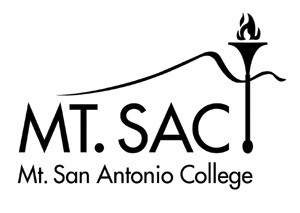 Application to Bank Overload HoursFaculty Name:Faculty Name:Date:PID#:Department:Department:Department:Reassigned Time from Special AssignmentTotal AllocatedLHE to BankCourse Number/Class NameCRNCourse Total LHELHE to BankFaculty Signature:Date:Administration Approval:Administration Approval:Administration Approval:Administration Approval:Administration Approval:Administration Approval:Administration Approval:Administration Approval:Banking approved:Banking approved:Dean: Approved    Denied Approved    Denied Approved    DeniedDate:Vice President: Approved    Denied Approved    DeniedDate:Date:Human Resources Certification:Human Resources Certification:Human Resources Certification:Human Resources Certification:Human Resources Certification:Current banked hours: Approved LHE to bank:Banked LHE Balance:Banked LHE Balance:LHE   LHE   HR Distribution   Human ResourcesHR Distribution   Human Resources  Payroll  Payroll  Fiscal Services  Fiscal Services  Division Dean  Division Dean  Employee  EmployeeBanked Overload HoursProcedures for Contract FacultyFaculty Agreement, Section 16.M